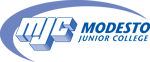 Instruction Council Meeting AGENDANovember 4, 20161:00 p.m. to 4:30 p.m.Library Basement 55CALL TO ORDERACTION ITEMSApproval of AgendaApproval of Minutes of 10/4/16CONSENT AGENDAReplacement PositionsOFF-CYCLE REPLACEMENT POSITIONS PRESENTATIONS GROWTH POSITIONS PRESENTATIONS OTHER